Приложение  к приказу № 2                                                    МКУК «Историко-краеведческий   музей»                                                                         г. Сердобска Сердобского района                                                        от 21.01.2020 годаАДМИНИСТРАТИВНЫЙ РЕГЛАМЕНТпредоставления муниципальной услуги "Запись на обзорные, тематические и интерактивные экскурсии"1. Общие положения1. Административный регламент предоставления муниципальной услуги по записи на обзорные, тематические и интерактивные экскурсии (далее - Административный регламент) определяет сроки и последовательность действий (административных процедур) при осуществлении полномочий по записи на обзорные, тематические и интерактивные экскурсии (конечный результат муниципальной услуги).2. Предметом регулирования Административного регламента являются отношения, возникающие при записи на обзорные, тематические и интерактивные экскурсии (далее - муниципальная услуга).3. Круг заявителей: физические лица и юридические лица (коммерческие и некоммерческие организации, учебные учреждения, дошкольные учреждения) (далее - заявители).4. Требования к порядку записи на обзорные, тематические и интерактивные экскурсии:4.1. Информация о муниципальной услуге предоставляется непосредственно в МКУК "Историко-краеведческий музей" города Сердобска Сердобского района, а также с использованием информационно-телекоммуникационных сетей общего пользования, в том числе сети Интернет, включая единый портал государственных и муниципальных услуг, средств телефонной связи, средств массовой информации, информационных материалов (брошюр, буклетов и т.д.).4.2. Сведения о месте нахождения МКУК «Историко-краеведческий  музей» города Сердобска Сердобского района, участвующего в предоставлении муниципальной услуги, содержатся в приложении  1 к Административному регламенту.4.3. Карта-схема месторасположения МКУК «Историко-краеведческий  музей» города Сердобска Сердобского района содержится в информационной системе "Веб-сайт администрации города Сердобска" в информационно-телекоммуникационной сети "Интернет".4.4. Сведения о номерах телефонов для справок, адресе информационной системы "Веб-сайт администрации города Сердобска" в информационно-телекоммуникационной сети "Интернет" и электронной почты, графике (режиме) работы МКУК «Историко-краеведческий  музей» города Сердобска Сердобского района, участвующего в предоставлении муниципальной услуги, размещаются в информационной системе "Веб-сайт Администрации города Сердобска" в информационно-телекоммуникационной сети "Интернет".4.5. Стенды (вывески), содержащие информацию о графике (режиме) работы МКУК "Историко-краеведческий  музей" города Сердобска Сердобского района, участвующего в предоставлении муниципальной услуги, размещаются в здании МКУК "Историко-краеведческий  музей" города Сердобска Сердобского района.4.6. Информация о правилах предоставления муниципальной услуги сообщается, в том числе в электронной форме, при личном или письменном обращении заявителей, включая обращение в форме электронного документа с использованием информационно-телекоммуникационных сетей общего пользования, в том числе сети Интернет, включая единый портал государственных и муниципальных услуг, по телефону +7 (84167) 2-18-27.4.7. В государственной федеральной информационной системе "Единый портал государственных и муниципальных услуг (функций)" (www.gosuslugi.ru) и (или) "Региональной государственной информационной системы портал государственных и муниципальных услуг (функций) Пензенской области" (www.uslugipnzreg.ru) (порталы - государственных услуг) размещается следующая информация:1) исчерпывающий перечень документов, необходимых для предоставления муниципальной услуги, требования к оформлению указанных документов, а также перечень документов, которые заявитель вправе представить по собственной инициативе;2) круг заявителей;3) срок предоставления муниципальной услуги;4) результаты предоставления муниципальной услуги, порядок представления документа, являющегося результатом предоставления муниципальной услуги;5) исчерпывающий перечень оснований для приостановления или отказа в предоставлении муниципальной услуги;6) о праве заявителя на досудебное (внесудебное) обжалование действий (бездействия) и решений, принятых (осуществляемых) в ходе предоставления муниципальной услуги;7) формы заявлений (уведомлений, сообщений), используемые при предоставлении муниципальной услуги.Информация о порядке и сроках предоставления муниципальной услуги посредством государственной федеральной информационной системы "Единый портал государственных и муниципальных услуг (функций)" (www.gosuslugi.ru) и (или) "Региональной государственной информационной системы портал государственных и муниципальных услуг (функций) Пензенской области" (www.uslugipnzreg.ru), а также в информационной системе "Веб-сайт администрации города Сердобска" в информационно-телекоммуникационной сети "Интернет" предоставляется заявителю бесплатно.Доступ к информации о сроках и порядке предоставления услуги осуществляется без выполнения заявителем каких-либо требований, в том числе без использования программного обеспечения, установка которого на технические средства заявителя требует заключения лицензионного или иного соглашения с правообладателем программного обеспечения, предусматривающего взимание платы, регистрацию или авторизацию заявителя или предоставление им персональных данных.5. Информация о правилах предоставления муниципальной услуги размещается на официальном сайте, в средствах массовой информации, на информационных стендах МКУК "Историко-краеведческий  музей" города Сердобска Сердобского района и в раздаточных информационных материалах (брошюрах, буклетах, закладках).Информация о правилах предоставления муниципальной услуги предоставляется бесплатно.5.1. Информирование о правилах предоставления муниципальной услуги осуществляется ответственным сотрудником МКУК "Историко-краеведческий  музей" города Сердобска Сердобского района, участвующего в предоставлении муниципальной услуги (при личном обращении, по телефону или письменно, в том числе в электронной форме).Письменные обращения о правилах предоставления муниципальной услуги, включая обращения в форме электронного документа, рассматриваются ответственным сотрудником МКУК "Историко-краеведческий  музей" города Сердобска Сердобского района, участвующего в предоставлении муниципальной услуги, с учетом времени подготовки ответа заявителю, в том числе в электронной форме, в срок, не превышающий 5 дней с момента регистрации обращения.5.2. При ответах на телефонные звонки и устные обращения ответственный сотрудник МКУК "Историко-краеведческий  музей" города Сердобска Сердобского района, участвующий в предоставлении муниципальной услуги, подробно и в вежливой форме информируют обратившихся по интересующим их вопросам. Ответ на телефонный звонок должен содержать информацию о наименовании органа, в который обратился гражданин, фамилии, имени, отчестве (последнее - при наличии) и должности ответственного специалиста, принявшего телефонный звонок. Время разговора не должно превышать 10 минут.5.3. Ответственный сотрудник МКУК "Историко-краеведческий  музей" города Сердобска Сердобского района, участвующий в предоставлении муниципальной услуги, информирует при личном, письменном обращении, в том числе в электронной форме, заявителей о порядке заполнения документа, который является основанием для предоставлении заявителю муниципальной услуги.5.4. В информационной системе "Веб-сайт Администрации города Сердобска" в информационно-телекоммуникационной сети "Интернет", содержится следующая информация:месторасположение, схема проезда, график (режим) работы, номера телефонов, адреса Интернет-сайтов и электронной почты МКУК "Историко-краеведческий  музей" города Сердобска Сердобского района, участвующего в предоставлении муниципальной услуги;процедура предоставления муниципальной услуги в текстовом виде или в виде блок-схемы;порядок обжалования действий (бездействия) и решений, принятых (осуществляемых) в ходе предоставления муниципальной услуги;порядок рассмотрения обращений заявителей;перечень документов, необходимых для получения муниципальной услуги;форма документа, который является основанием для предоставления заявителю муниципальной услуги;извлечения из законодательных и нормативных правовых актов, содержащих нормы, регулирующие деятельность по предоставлению муниципальной услуги.5.5. На информационных стендах, размещаемых в МКУК "Историко-краеведческий  музей" города Сердобска Сердобского района, содержится следующая информация:месторасположение, график (режим) работы, номера телефонов, адреса Интернет-сайтов и электронной почты МКУК "Историко-краеведческий  музей" города Сердобска Сердобского района, участвующего в предоставлении муниципальной услуги;перечень документов, необходимых для получения муниципальной услуги;краткое изложение процедуры предоставления муниципальной услуги в текстовом виде или в виде блок-схемы (приложение  2 к Административному регламенту).2. Стандарт предоставления муниципальной услуги2. Наименование муниципальной услуги: "Запись на обзорные, тематические и интерактивные экскурсии".2.1.Краткое наименование муниципальной услуги: "Запись на обзорные, тематические и интерактивные экскурсии".2.2. Муниципальную услугу предоставляет МКУК «Историко-краеведческий  музей" города Сердобска Сердобского района на территории муниципального образования город Сердобск.2.3. Результатом предоставления муниципальной услуги является: запись на обзорные, тематические и интерактивные экскурсии; отказ в записи на обзорные, тематические и интерактивные экскурсии.2.4. Муниципальная услуга предоставляется заявителю в течение 5 дней со дня поступления заявления о записи на обзорные, тематические и интерактивные экскурсии.2.5. Правовыми основаниями предоставления муниципальной услуги является поступление заявления заявителя о предоставлении муниципальной услуги (приложение 3 к Административному регламенту).2.6. Перечень нормативных правовых актов, регулирующих отношения, возникающие в связи с предоставлением муниципальной услуги: Предоставление МКУК "Историко-краеведческий  музей" города Сердобска Сердобского района муниципальной услуги осуществляется в соответствии со следующими нормативно - правовыми актами:Конституция Российской Федерации (с поправками);«Основы законодательства Российской Федерации о культуре» (утв. ВС РФ 09.10.1992 N 3612-1) (ред. от 05.12.2017) "Основы законодательства Российской Федерации о культуре" от 09.10.1992;Федеральный закон от 27.07.2010 N 210-ФЗ "Об организации предоставления государственных и муниципальных услуг";Федеральный закон от 27.07.2006 N 149-ФЗ "Об информации, информационных технологиях и защите информации";Федеральный закон от 06.04.2011 N 63-ФЗ "Об электронной подписи";Федеральный закон от 15.04.1993 N 4804-1 "О вывозе и ввозе культурных ценностей";Федеральный закон от 26.05.1996 N 54-ФЗ "О Музейном фонде Российской Федерации и музеях в Российской Федерации";        Федеральный закон от 02.05.2006 N 59-ФЗ (ред. от 27.12.2018) "О порядке рассмотрения обращений граждан Российской Федерации";        Федеральный закон от 27.07.2006 N 152-ФЗ (ред. от 31.12.2017) "О персональных данных";  Постановление Правительства Российской Федерации от 26.03.2016 N 236 "О требованиях к предоставлению в электронной форме государственных и муниципальных услуг";Распоряжение Правительства Российской Федерации от 17.12.2009 N 1993-р "Об утверждении сводного перечня первоочередных государственных и муниципальных услуг, предоставляемых в электронном виде";Устав городского поселения города Сердобска  Сердобского района Пензенской области;Устав муниципального казенного учреждения культуры «Историко-краеведческий музей» города Сердобска Сердобского района  (с последующими изменениями);2.7. Исчерпывающий перечень документов, необходимых в соответствии с законодательными или иными нормативными правовыми актами для предоставления муниципальной услуги с разделением на документы и информацию, которые заявитель должен представить самостоятельно и документы, которые заявитель вправе представить по собственной инициативе, так как они подлежат представлению в рамках межведомственного информационного взаимодействия.2.8. Исчерпывающий перечень документов, необходимых в соответствии с законодательными или иными нормативными правовыми актами для предоставления муниципальной услуги, которые заявитель должен представить самостоятельно:документ, удостоверяющий личность (паспорт или иной официальный документ).2.9. Заявитель или его представитель может подать заявление и документы, необходимые для предоставления муниципальной услуги следующими способами:а) лично по адресу, указанному в приложении  1 к Административному регламенту;б) посредством почтовой связи по адресу МКУК «Историко-краеведческий  музей" города Сердобска Сердобского района, указанному в приложении  1 к Административному регламенту;в) в форме электронного документа, подписанного в виде электронного документа, подписанного простой электронной подписью в соответствии с требованиями статьи 21.2 Федерального закона от 27.07.2010 N 210-ФЗ "Об организации предоставления государственных и муниципальных услуг", посредством сайта МКУК «Историко-краеведческий  музей" города Сердобска Сердобского района, указанного в приложении N 1 к Административному регламенту;г) в форме электронного документа, и (или) подписанного усиленной квалифицированной электронной подписью, в том числе с использованием государственной федеральной информационной системы "Единый портал государственных и муниципальных услуг (функций)" (www.gosuslugi.ru) и (или) "Региональной государственной информационной системы портал государственных и муниципальных услуг (функций) Пензенской области" (www.uslugipnzreg.ru) (порталы - государственных услуг);д) на бумажном носителе через МБУ "Многофункциональный центр предоставления государственных и муниципальных услуг Сердобского района " (далее  МФЦ).2.10. Формирование заявления в электронной форме осуществляется посредством заполнения интерактивной формы запроса на Региональном портале, официальном сайте без необходимости дополнительной подачи заявления в какой-либо иной форме.2.11.Образцы заполнения электронной формы заявления размещаются на Региональном портале, официальном сайте.2.12. После заполнения заявителем каждого из полей электронной формы заявления автоматически осуществляется его форматно-логическая проверка.При выявлении некорректно заполненного поля электронной формы заявления заявитель уведомляется о характере выявленной ошибки и порядке ее устранения посредством информационного сообщения непосредственно в электронной форме заявления.2.13. При формировании заявления обеспечивается:а) возможность копирования и сохранения запроса и иных документов, указанных в пункте 2.8 настоящего Административного регламента, необходимых для предоставления государственной услуги;б) возможность заполнения одной электронной формы заявления несколькими заявителями;в) возможность печати на бумажном носителе копии электронной формы заявления;г) сохранение ранее введенных в электронную форму заявления значений в любой момент по желанию пользователя, в том числе при возникновении ошибок ввода и возврате для повторного ввода значений в электронную форму заявления;д) заполнение полей электронной формы заявления до начала ввода сведений заявителем с использованием сведений, размещенных в федеральной государственной информационной системе "Единая система идентификации и аутентификации в инфраструктуре, обеспечивающей информационно-технологическое взаимодействие информационных систем, используемых для предоставления государственных и муниципальных услуг в электронной форме" (далее - ЕСИА), и сведений, опубликованных на Региональном портале, официальном сайте, в части, касающейся сведений, отсутствующих в ЕСИА;е) возможность вернуться на любой из этапов заполнения электронной формы заявления без потери ранее введенной информации;ж) возможность доступа заявителя на Региональном портале или официальном сайте к ранее поданным им заявлениям в течение не менее одного года, а также частично сформированных заявлений - в течение не менее 3 месяцев.2.14. Исчерпывающий перечень документов, необходимых в соответствии с законодательными или иными нормативными правовыми актами для предоставления муниципальной услуги, которые заявитель вправе представить по собственной инициативе, так как они подлежат представлению в рамках межведомственного информационного взаимодействия, отсутствуют.2.15 .Основаниями для отказа в предоставлении муниципальной услуги являются:- отсутствие в заявлении данных Заявителя;- текст заявления не поддается прочтению, в том числе фамилия, почтовый адрес, адрес электронной почты, номер телефона Заявителя;- указанные Заявителем дата и время проведения экскурсии совпадают с ранее принятой заявкой другого Заявителя.2.16. Муниципальная услуга предоставляется бесплатно.2.17. Максимальный срок ожидания в очереди при подаче запроса о предоставлении муниципальной услуги и при получении результата предоставления муниципальной услуги.2.17.1. Максимальный срок ожидания в очереди при подаче запроса о предоставлении муниципальной услуги - 15 минут, при получении результата предоставления муниципальной услуги - 15 минут.2.17.2. В целях предоставления муниципальной услуги осуществляется прием заявителей по предварительной записи.2.17.3. Запись на прием проводится посредством Регионального портала и официального сайта.2.17.4. Заявителю предоставляется возможность записи в любые свободные для приема дату и время в пределах установленного в органе (организации) графика приема заявителей.2.18. Запрещается требовать от заявителя совершения иных действий, кроме прохождения идентификации и аутентификации в соответствии с нормативными правовыми актами Российской Федерации, указания цели приема, а также предоставления сведений, необходимых для расчета длительности временного интервала, который необходимо забронировать для приема.2.19. Заявление о предоставлении муниципальной услуги подается в МКУК «Историко-краеведческий  музей" города Сердобска Сердобского района лично заявителем либо лицом, наделенным соответствующими полномочиями, в порядке, установленным законодательством Российской Федерации. Регистрация полученного заявления осуществляется ответственным сотрудником МКУК «Историко-краеведческий  музей" города Сердобска Сердобского района при поступлении заявления в течение 25 минут.2.20. Регистрация заявления о предоставлении муниципальной услуги, направленного в форме электронного документа с использованием Регионального портала, официального сайта осуществляется в автоматическом режиме.2.21. Помещение для предоставления муниципальной услуги обеспечивается необходимым для предоставления муниципальной услуги оборудованием (компьютеры, средства электронно-вычислительной техники, средства связи, включая Интернет, оргтехника, аудио- и видеотехника), канцелярскими принадлежностями, информационными и методическими материалами, а также стульями и столами, средствами пожаротушения и оповещения о возникновении чрезвычайной ситуации.2.21.1.В помещениях для предоставления муниципальной услуги на видном месте располагаются схемы размещения средств пожаротушения и путей эвакуации посетителей и муниципальных служащих.2.21.2. Обслуживание лиц с ограниченными возможностями осуществляется на первом этаже в специально выделенном для этих целей помещении. Вход и выход из помещения для предоставления муниципальной услуги оборудуются пандусом, столами, размещенными в стороне от входа для беспрепятственного подъезда и разворота колясок.2.21.3. В местах предоставления муниципальной услуги предусматривается оборудование доступных мест общего пользования (туалетов) и хранения верхней одежды посетителей.2.21.4. Рабочие места сотрудников оснащаются настольными табличками с указанием фамилии, имени, отчества и должности.2.21.5. На стоянке транспортных средств МКУК «Историко-краеведческий  музей" города Сердобска Сердобского района выделяется не менее 5 мест для парковки транспортных средств, управляемых инвалидами I, II групп, а также инвалидами III группы и транспортных средств, перевозящих таких инвалидов и (или) детей-инвалидов. На указанных транспортных средствах устанавливается опознавательный знак "Инвалид". Указанные места для парковки не занимаются иными транспортными средствами.2.22 . Показатели доступности и качества муниципальной услуги:2.22.1. Показатели доступности муниципальной услуги:- размещение информации о предоставлении муниципальных услуг на портале государственных и муниципальных услуг www.gosuslugi.pnzreg.ru;- количество обращений заявителей, направленных на обжалование действий (бездействий) и решений, принятых в ходе предоставления муниципальных услуг.Возможность получения заявителем информации о ходе предоставления муниципальной услуги с использованием Регионального портала, официального сайта.2.22.2. Качество муниципальной услуги: количество обращений заявителей в МКУК «Историко-краеведческий  музей" города Сердобска Сердобского района для получения муниципальной услуги;доля времени потраченного на ожидание приема в очереди, для подачи представления (в соответствии с административным регламентом); качество консультирования ответственным сотрудником МКУК «Историко-краеведческий  музей» города Сердобска Сердобского района предоставляющего муниципальную услугу; комфортность условий; количество заявителей получивших муниципальную услугу; количество удовлетворенных качеством предоставления муниципальной услуги заявителей, в численности получивших муниципальную услугу, определяемое  путем их опроса.2.23. Особенности предоставления муниципальной услуги в многофункциональном центре. Особенности предоставления муниципальной услуги в электронной форме.2.23.1. Особенности предоставления муниципальной услуги в многофункциональном центре.2.23.2  Заявитель вправе обратиться за получением муниципальной услуги в МБУ "Многофункциональный центр предоставления государственных и муниципальных услуг Сердобского района (далее  МФЦ).2.23.3. Получение муниципальной услуги в МФЦ осуществляется в соответствии с настоящим Административным регламентом на основании соглашения о взаимодействии, заключенным между МКУК «Историко-краеведческий  музей» города Сердобска Сердобского района и МФЦ.2.23.4. Заявление, представленное заявителем через МФЦ, соответствуют требованием пункта 2.7 главы "Стандарт предоставления муниципальной услуги" настоящего регламента.2.23.5. Специалист МФЦ принимает от заявителя заявление, регистрирует в автоматизированной информационной системе "ДОКА".2.23.6. При приеме заявления специалист:проверяет заполнение заявления в соответствии с требованиями, установленными в пункте 2.7  главы 2 "Стандарт предоставления муниципальной услуги;предоставляет расписку о получении заявления (Приложение 5).2.23.7. При необходимости специалист МФЦ имеет право обратиться за разъяснениями к ответственному сотруднику МКУК «Историко-краеведческий  музей» города Сердобска Сердобского района с использованием средств телефонной, факсимильной, электронной и иных видов связи.2.24. Ответственный сотрудник МКУК «Историко-краеведческий  музей» города Сердобска Сердобского района обязан оперативно давать все необходимые разъяснениями специалисту МФЦ.2.25. Передача и доставка документов в МКУК «Историко-краеведческий  музей» города Сердобска Сердобского района.2.26. Передача принятого от заявителя заявления МФЦ в МКУК «Историко-краеведческий  музей» города Сердобска Сердобского района осуществляется не позднее 1 рабочего дня следующего за днем регистрации в МФЦ.2.27. Документы курьером МФЦ передаются ответственному сотруднику МКУК «Историко-краеведческий  музей» города Сердобска Сердобского района.2.28. Действие ответственного сотрудника МКУК «Историко-краеведческий  музей» города Сердобска Сердобского района по предоставлению услуги.2.28.1. Непосредственно оказание услуги осуществляется в соответствии с главой 3, а также особенностью предоставления услуги МФЦ настоящего регламента.2.29. Максимальный срок выполнения административной процедуры по приему заявления по муниципальной услуге и передаче его в МКУК «Историко-краеведческий  музей» города Сердобска Сердобского района Пензенской области через МФЦ составляет 2 дня с момента приема документов специалистом МФЦ от заявителя.2.30. Особенности предоставления муниципальной услуги в электронном виде.2.30.1.Заявитель может предоставить заявление в виде электронного документа, подписанного простой электронной подписью в соответствии с требованиями статьи 21.2 Федерального закона от 27.07.2010 N 210-ФЗ "Об организации предоставления государственных и муниципальных услуг" и (или) усиленной квалифицированной электронной подписью, в том числе с использованием государственной федеральной информационной системы "Единый портал государственных и муниципальных услуг (функций)" (www.gosuslugi.ru) и (или) "Региональной государственной информационной системы портал государственных и муниципальных услуг (функций) Пензенской области" (www.uslugipnzreg.ru) (порталы - государственных услуг).2.30.2. При предоставлении услуги в электронной форме заявителю обеспечивается:а) получение информации о порядке и сроках предоставления услуги;б) запись на прием в орган (организацию), многофункциональный центр предоставления государственных и муниципальных услуг для подачи запроса о предоставлении услуги (далее - запрос);в) формирование запроса;г) прием и регистрация органом (организацией) запроса и иных документов, необходимых для предоставления услуги;д) получение результата предоставления услуги;е) получение сведений о ходе выполнения запроса;ж) осуществление оценки качества предоставления услуги;з) досудебное (внесудебное) обжалование решений и действия (бездействия) органа (учреждения), должностного лица органа (организации) либо муниципального служащего. Данные мероприятия обеспечиваются посредством федеральной государственной информационной системы "Единый портал государственных и муниципальных услуг (функций)" (далее - единый портал) портала государственных и муниципальных услуг Пензенской области (далее - портал услуг), официального сайта администрации города Сердобска  в информационно-телекоммуникационной сети "Интернет" (далее - официальный сайт).2.30.3. При обращении за предоставлением муниципальной услуги в электронном виде заявитель должен пользоваться простой электронной подписью, которая посредством использования кодов, паролей или иных средств подтверждает факт формирования электронной подписи заявителем в соответствии с Федеральным законом от 06.04.2011 N 63-ФЗ "Об электронной подписи".2.30.4. Информирование о порядке и сроках предоставления услуги, основанная на сведениях об услугах, содержащихся в федеральной государственной информационной системе "Федеральный реестр государственных и муниципальных услуг (функций), размещенная на едином портале, портале услуг и официальном сайте администрации города Сердобска в информационно-телекоммуникационной сети "Интернет", предоставляется заявителю бесплатно.2.30.5. Не допускается отказ в приеме запроса и иных документов, необходимых для предоставления услуги, а также отказ в предоставлении услуги в случае, если запрос и документы, необходимые для предоставления услуги поданы в соответствии с информацией о сроках и порядке предоставления услуги, опубликованной на едином портале, портале услуг и официальном сайте администрации города Сердобска в информационно-телекоммуникационной сети "Интернет".2.30.6. При осуществлении записи на прием орган (организация) или многофункциональный центр не вправе требовать от заявителя совершения иных действий кроме прохождения идентификации и аутентификации в соответствии с нормативными правовыми актами Российской Федерации, указания цели приема, а также предоставление сведений, необходимых для расчета длительности временного интервала, который необходимо забронировать для приема.2.30.7. Формирование запроса осуществляется посредством заполнения электронной формы запроса на едином портале, портале услуг или официальном сайте без необходимости дополнительной подачи запроса в какой-либо иной форме.2.30.8. На едином портале, портале услуг и официальном сайте размещаются образцы заполнения электронной формы запроса.2.30.8.1. Если на едином портале заявителю не обеспечивается возможность заполнения электронной формы запроса, то для формирования запроса на едином портале в порядке, определенном Министерством связи и массовых коммуникаций Российской Федерации обеспечивается автоматический переход к заполнению электронной формы указанного запроса на портале услуг или официальном сайте.2.30.9. Заявителю при организации записи на прием в орган (организацию) или многофункциональный центр обеспечивается возможность:ознакомления с расписанием работы органа (организации) или многофункционального центра либо уполномоченного сотрудника органа (организации) или многофункционального центра, а также с доступом для записи на прием датами и интервалами времени приема;записи в любые свободные для приема дату и время в пределах установленного в органе (организации) или многофункциональном центре графика приема заявителя.2.31. Заявителю при формировании запроса обеспечивается:возможность копирования и сохранения запроса и иных документов, необходимых для предоставления услуги;возможность заполнения несколькими заявителями одной электронной формы запроса при обращении за услугами, предполагающими направления совместного запроса несколькими заявителями;возможность печати на бумажном носителе копии электронной формы запроса;сохранение ранее введенных в электронную форму запроса значений в любой момент по желанию пользователя, в том числе при возникновении ошибки ввода и возврата для повторного ввода значений в электронную форму запроса;заполнение полей электронной формы запроса до начала ввода сведений заявителем с использованием сведений, размещенных федеральной государственной информационной системе "Единая система идентификации и аутентификации в инфраструктуре, обеспечивающей информационно-технологическое взаимодействие информационных систем, используемых для предоставления государственных и муниципальных услуг в электронной форме";возможность вернуть на любом из этапов заполнения электронной формы запроса без потери ранее введенной информации;возможность доступа заявителя на едином портале, портале услуг или официальном сайте к ранее поданным запросам в течение не менее одного года, а также частично сформированных запросов в течение не менее 3 месяцев.2.31.1. Сформированный и подписанный запрос и иные документы, необходимые для предоставления муниципальной услуги, определенные в соответствии с настоящим регламентом в орган (организацию) посредством порталов или официального сайта.2.31.2. Орган (организация) обеспечивает прием документов, необходимых для предоставления услуги, и регистрацию запроса без необходимости повторного предоставления муниципальной услуги, и регистрацию запроса без необходимости повторного предоставления заявителю таких документов на бумажном носителе, если иное не установлено федеральными законами и принимаемыми в соответствии с ними актами Правительства Российской Федерации, законами Пензенской области и принимаемыми в соответствии с ними актами высших исполнительных органов государственной власти Пензенской области.2.32. Предоставление услуги начинается с момента приема и регистрации органом (организацией) электронных документов, необходимых для предоставления услуги, а также получения в установленном порядке информации об оплате услуги заявителем, за исключением случаев, если для начала процедуры предоставления услуги в соответствии с законодательством требуется личная явка.2.33. Заявителю в качестве результата предоставления услуги обеспечивается по его выбору возможность получения:электронного документа, подписанного уполномоченным должностным лицом с использованием усиленной квалифицированной электронной подписи;документы на бумажном носителе, подтверждающего содержание электронного документа, направленного органом (организацией) в многофункциональном центре;информации из государственных информационных систем в случаях, предусмотренных законодательством Российской Федерации, если Федеральными законами или принимаемыми в соответствии с ними нормативными правовыми актами не установлено требование о необходимости составления документа исключительно на бумажном носителе, заявителю обеспечивается возможность выбрать вариант получения результата предоставления услуги в форме электронного документа, подписанного уполномоченным должностным лицом с использованием усиленной квалифицированной электронной подписи, независимо от формы или способа обращения за услугой.2.33.1. Возможность получения результата предоставления услуги в форме электронного документа или документа на бумажном носителе обеспечивается заявителю в течение срока действия результата предоставления услуги.2.33.2. Заявителю обеспечивается доступ к результатам предоставления услуги, полученному в форме электронного документа, на едином портале, портале услуг или официальном сайте (в том числе в едином личном кабинете), в течение срока, установленного законодательством Российской Федерации. Заявителю предоставляется возможность сохранения электронного документа, являющегося результатом предоставления муниципальной услуги и подписанного уполномоченным должностным лицом с использованием усиленной квалифицированной электронной подписи на своих технических средствах, а также возможность направления этого электронного документа в иные органы (организации).2.33.3. После завершения действий, предусмотренных пунктами 2.30-2.33.2 настоящего административного регламента орган (организация) направляет заявителю уведомление об их завершении на адрес электронной почты или с использованием средств единого портала, портала услуг или официального сайта в единый личный кабинет по выбору заявителя.2.33.4. При предоставлении услуги в электронной форме заявителю направляется:уведомление о записи на прием в орган (организацию) или многофункциональный центр, содержащее сведения о дате, времени и месте приема;уведомление о приеме и регистрация запроса и иных документов, необходимых для предоставления услуги, содержащее сведения о факте приема запроса и документов, необходимых для предоставления услуги и начале процедуры предоставления услуги, а также сведения о дате и времени окончания предоставления услуги либо мотивированный отказ в приеме запроса и иных документов, необходимых для предоставления муниципальной услуги;уведомление о результатах рассмотрения документов, необходимых для предоставления услуги, содержащее сведения о принятии положительного решения о предоставлении муниципальной услуги и возможности получить результат предоставления услуги либо мотивированный отказ в предоставлении муниципальной услуги.2.34. Оценка заявителем качества предоставления муниципальной услуги в электронной форме не является обязательным условием для продолжения предоставления органом (организацией) муниципальной услуги.2.35. Заявителю обеспечивается возможность направления жалобы на решения, действия или бездействия органа (организации), должностного лица органа (организации), либо муниципального служащего в соответствии со статьей 12.2 Федерального закона "Об организации предоставления государственных и муниципальных услуг", в порядке установленном постановлением Правительства Российской Федерации от 20.11.2012 N 1198 "О федеральной государственной информационной системе, обеспечивающей процесс досудебного, (внесудебного) обжалования решений и действий (бездействий), совершенных при предоставлении государственных и муниципальных услуг".2.36. При предоставлении муниципальной услуги в электронной форме посредством Регионального портала, официального сайта заявителю обеспечивается:а) получение информации о порядке и сроках предоставления услуги;б) запись на прием в МКУК «Историко-краеведческий  музей» города Сердобска Сердобского района,  МФЦ предоставления государственных и муниципальных услуг для подачи заявления и документов;в) формирование заявления о предоставлении муниципальной услуги;г) прием и регистрация заявления и иных документов, необходимых для предоставления услуги;д) оплата государственной пошлины за предоставление услуг и уплата иных платежей, взимаемых в соответствии с законодательством Российской Федерации;е) получение результата предоставления услуги;ж) получение сведений о ходе выполнения заявления;з) осуществление оценки качества предоставления услуги;и) досудебное (внесудебное) обжалование решений и действий (бездействия) МКУК «Историко-краеведческий  музей» города Сердобска Сердобского района, должностного лица МКУК «Историко-краеведческий  музей» города Сердобска Сердобского района.2.37. Заявитель имеет возможность получения информации о ходе выполнения заявления (предоставления государственной услуги).2.38. Информация о ходе предоставления муниципальной услуги направляется заявителю МКУК «Историко-краеведческий  музей» города Сердобска Сердобского района в срок, не превышающий одного рабочего дня после завершения выполнения соответствующего действия, на адрес электронной почты или с использованием средств Регионального портала, официального сайта по выбору заявителя3. Состав, последовательность и сроки выполнения административных процедур, требования к их порядку выполнения, в том числе особенности выполнения административных процедур в электронной форме, а так же особенности выполнения административных процедур в многофункциональном центре3. Исчерпывающий перечень административных процедур:прием, регистрация заявления и документов, предоставленных заявителем, их рассмотрение и передача ответственному работнику МКУК «Историко-краеведческий  музей» города Сердобска Сердобского района;запись на обзорные, тематические и интерактивные экскурсии.3.1. Прием, регистрация заявления представленного заявителем или представителем МФЦ, рассмотрение и передача ответственному сотруднику МКУК «Историко-краеведческий  музей» города Сердобска Сердобского района.3.2. При получении посредством Регионального портала, официального сайта заявления и документов в электронной форме в автоматическом режиме осуществляется форматно-логический контроль заявления, проверка действительности усиленных квалифицированных электронных подписей, которыми подписаны заявление и документы, а также наличия оснований для отказа в приеме заявления, указанных в пункте 2.15 настоящего Административного регламента.3.3. При наличии оснований для отказа в приеме заявления заявителю направляемся письмо об отказе в приеме к рассмотрению заявления.3.4. При отсутствии оснований для отказа в приеме заявления заявителю направляется уведомление о его приеме с указанием присвоенного в электронной форме уникального номера, по которому на Региональном портале, официальном сайте заявителю будет представлена информация о ходе его рассмотрения.3.5. После принятия заявления о предоставлении государственной услуги статус запроса заявителя в личном кабинете на Региональном портале, официальном сайте обновляется до статуса "принято".3.6. Прием и регистрация запроса осуществляются должностным лицом МКУК «Историко-краеведческий  музей» города Сердобска Сердобского района.3.7. После регистрации заявление и документы направляются специалисту МКУК «Историко-краеведческий  музей» города Сердобска Сердобского района, ответственный за предоставление муниципальной услуги.3.8. Максимальный срок: не более 15 минут.3.9. Результат выполнения административной процедуры: направление заявления ответственному сотруднику МКУК «Историко-краеведческий  музей» города Сердобска Сердобского района, ответственному за предоставление муниципальной услуги с одновременным уведомлением заявителя о принятии заявления к рассмотрению, либо направление заявителю уведомления об отказе в приеме его к рассмотрению.3.10. Прием, регистрация заявления, в том числе в электронной форме, необходимо для предоставления муниципальной услуги, проверка действительности усиленной квалифицированной подписи.3.10.1. Основанием для начала административной процедуры является поступившее заявление от заявителя в МКУК «Историко-краеведческий  музей» города Сердобска Сердобского района.3.10.2. Ответственный сотрудник МКУК «Историко-краеведческий  музей» города Сердобска Сердобского района принимает заявление в письменном виде лично или по почте, а также в электронной форме. Принятое заявление регистрируется в журнале   согласно Приложения 4.При регистрации заявлению присваивается регистрационный номер, который является порядковым номером поступившего письма по журналу. Нумерация заявлений при регистрации ведется в пределах календарного  года.3.10.3. Если заявление о предоставлении муниципальной услуги поступило в электронной форме, ответственный сотрудник МКУК «Историко-краеведческий  музей» города Сердобска Сердобского района Пензенской области в течение одного дня с момента его получения направляет заявителю электронное сообщение, подтверждающее поступление заявления, информирует об адресе и графике работы МКУК «Историко-краеведческий  музей» города Сердобска Сердобского района Пензенской области, а также номер телефона, по которому заявитель может узнать о ходе рассмотрения его заявления.3.10.4. При поступлении заявления, подписанного усиленной квалифицированной электронной подписью, проводится процедура проверки усиленной электронной подписи, с использованием которой подписано заявление.3.10.5. В рамках проверки усиленной квалифицированной электронной подписи соблюдаются следующие условия:а) При личном обращении заявителя ответственный сотрудник МКУК «Историко-краеведческий  музей» города Сердобска Сердобского района принимает заявление, присваивает регистрационной номер и вносит в журнал регистрации входящей документации.б) При поступлении заявления по почте ответственный сотрудник МКУК «Историко-краеведческий  музей» города Сердобска Сердобского района, вскрывает конверт и регистрирует заявление в журнале входящей документации.в) После регистрации в журнале входящей документации специалист, ответственный за прием и регистрацию заявления, направляет заявление директору МКУК «Историко-краеведческий  музей» города Сердобска Сердобского района, ответственному за предоставление муниципальной услуги.Максимальный срок выполнения административной процедуры по приему регистрации заявления, представленного заявителем, его рассмотрение и передача ответственному сотруднику МКУК «Историко-краеведческий  музей» города Сердобска Сердобского района составляет не более 25 минут в день поступления заявления.г) Директор МКУК «Историко-краеведческий  музей» города Сердобска Сердобского района направляет информацию о записи на обзорные, тематические и интерактивные экскурсии заказным письмом с уведомлением о вручении в адрес заявителя.Максимальный срок выполнения административного действия не более 5 дней со дня регистрации заявления.Результат административного действия: направленный ответ в адрес заявителя.д) При поступлении заявления от курьера МФЦ ответственному сотруднику МКУК «Историко-краеведческий  музей» города Сердобска Сердобского района, который принимает заявление и регистрирует заявление в журнале входящей документации.Результатом административных действий по приему и регистрации заявления является присвоение заявлению порядкового регистрационного номера в журнале регистрации входящей корреспонденции МКУК «Историко-краеведческий  музей» города Сердобска Сердобского района. Максимальный срок административных действий 2 дня со дня поступления заявления.е) После регистрации в журнале входящей документации ответственный сотрудник, ответственный за прием и регистрацию заявления, направляет заявление директору МКУК «Историко-краеведческий  музей» города Сердобска Сердобского района, ответственному за предоставление муниципальной услуги.Результатом административных действий является передача зарегистрированного заявления в МКУК «Историко-краеведческий  музей» города Сердобска Сердобского района. Максимальный срок административных действий один день, следующий за днем регистрации заявления.Максимальный срок выполнения административной процедуры по приему регистрации заявления, представленного заявителем, его рассмотрение и передача его ответственному сотруднику МКУК «Историко-краеведческий  музей» города Сердобска Сердобского района составляет 2 (два) дня с момента поступления заявления в МКУК «Историко-краеведческий  музей» города Сердобска Сердобского района.3.11. Проведение экспертизы представленных документов.3.11.1. По результатам рассмотрения представленного заявления ответственный сотрудник МКУК «Историко-краеведческий  музей» города Сердобска Сердобского района принимает решение о предоставлении муниципальной услуги либо об отказе в предоставлении муниципальной услуги в течение 15 минут.3.11.2. При выявлении оснований для отказа в предоставлении муниципальной услуги готовится письменный мотивированный отказ в предоставлении муниципальной услуги (в течение 10 рабочих дней).3.12. Если Заявитель не может в заявленное время прибыть на экскурсию, он должен известить об этом МКУК «Историко-краеведческий  музей» города Сердобска Сердобского района по телефону, лично или через средства электронной связи не позднее чем за 1 (один) день до назначенного времени начала экскурсии.4. Формы контроля за исполнением Административного регламента4. Текущий контроль за соблюдением последовательности действий, определенных административными процедурами по предоставлению муниципальной услуги, и подготовкой конечного результата по оказанию муниципальной услуги и исполнением Административного регламента осуществляется директором МКУК «Историко-краеведческий  музей» города Сердобска Сердобского района.4.1. Текущий контроль за предоставлением муниципальной услуги осуществляется путем проведения директором МКУК «Историко-краеведческий  музей» города Сердобска Сердобского района проверок соблюдения и исполнения ответственным специалистом положений Административного регламента.4.2. Контроль за обеспечением муниципальных гарантий в части предоставления муниципальной услуги осуществляется директором МКУК «Историко-краеведческий  музей» города Сердобска Сердобского района.        5. Досудебный (внесудебный) порядок обжалования решений и действий (бездействия) МКУК «Историко-краеведческий  музей» города Сердобска Сердобского района, а также ее должностных лиц участвующих в предоставлении муниципальной услуги5.1. Заявители имеют право на обжалование действий (бездействия) и решений, принятых в ходе предоставления муниципальной услуги МКУК «Историко-краеведческий  музей» города Сердобска Сердобского района и ответственными работниками - в досудебном порядке.5.2. Заявитель может обратиться с жалобой, в том числе в следующих случаях:1) нарушение срока регистрации запроса заявителя о предоставлении муниципальной услуги;2) нарушение срока предоставления муниципальной услуги. В указанном случае досудебное (внесудебное) обжалование заявителем решений и действий (бездействия) многофункционального центра, работника многофункционального центра возможно в случае, если на многофункциональный центр, решения и действия (бездействие) которого обжалуется, возложена функция по предоставлению соответствующих государственных и муниципальных услуг в полном объеме в порядке определенном частью 1.3 статьи 16 Федерального закона от 27.07.2010 N 210-ФЗ "Об организации предоставления государственных и муниципальных услуг";3) требование у заявителя документов или информации либо осуществление действий, представление или осуществление которых не предусмотрено нормативными правовыми актами Российской Федерации, нормативными актами субъектов Российской Федерации, муниципальными правовыми актами для предоставления государственной или муниципальной услуги;4) отказ в приеме документов, предоставление которых предусмотрено нормативными правовыми актами Российской Федерации, нормативными правовыми актами Пензенской области, муниципальными правовыми актами органов местного самоуправления Сердобского района для предоставления муниципальной услуги, у заявителя;5) отказ в предоставлении муниципальной услуги, если основания отказа не предусмотрены федеральными законами и приняты с ними иными нормативными правовыми актами Российской Федерации, законами и иными нормативными правовыми актами Пензенской области, муниципальными правовыми актами. В указанном случае досудебное (внесудебное) обжалование заявителем решений и действий (бездействия) многофункционального центра, работника многофункционального центра возможно в случае, если на многофункциональный центр, решения и действия (бездействие) которого обжалуется, возложена функция по предоставлению соответствующих государственных и муниципальных услуг в полном объеме в порядке определенном частью 1.3 статьи 16 Федерального закона от 27.07.2010 N 210-ФЗ "Об организации предоставления государственных и муниципальных услуг";6) затребование с заявителя при предоставлении муниципальной услуги платы, не предусмотренной нормативными правовыми актами Российской Федерации, нормативными правовыми актами Пензенской области, муниципальными правовыми актами;7) отказ органа, предоставляющего муниципальную услугу, должностного лица органа, предоставляющего государственную услугу, или органа, предоставляющего муниципальную услугу, многофункционального центра, работника многофункционального центра, организаций, предусмотренных частью 1.1 статьи 16 Федерального закона от 27.07.2010 N 210-ФЗ "Об организации предоставления государственных и муниципальных услуг", или их работников в исправлении допущенных ими опечаток и ошибок в выданных в результате предоставления государственной или муниципальной услуги документах либо нарушение установленного срока таких исправлений. В указанном случае досудебное (внесудебное) обжалование заявителем решений и действий (бездействия) многофункционального центра, работника многофункционального центра возможно в случае, если на многофункциональный центр, решения и действия (бездействие) которого обжалуются, возложена функция по предоставлению соответствующих государственных или муниципальных услуг в полном объеме в порядке, определенном частью 1.3 статьи 16 Федерального закона от 27.07.2010 N 210-ФЗ "Об организации предоставления государственных и муниципальных услуг";8) нарушение срока или порядка выдачи документов по результатам предоставления муниципальной услуги;9) приостановление предоставления муниципальной услуги, если основания приостановления не предусмотрены федеральными законами и принятыми в соответствии с ними иными нормативными правовыми актами Российской Федерации, законами и иными нормативными правовыми актами субъектов Российской Федерации, муниципальными правовыми актами. В указанном случае досудебное (внесудебное) обжалование заявителем решений и действий (бездействия) многофункционального центра, работника многофункционального центра возможно в случае, если на многофункциональный центр, решения и действия (бездействие) которого обжалуются, возложена функция по предоставлению соответствующих государственных или муниципальных услуг в полном объеме в порядке, определенном частью 1.3 статьи 16 Федерального закона от 27.07.2010 N 210-ФЗ "Об организации предоставления государственных и муниципальных услуг".10) требование у заявителя при предоставлении муниципальной услуги документов или информации, отсутствие и (или) недостоверность которых не указывались при первоначальном отказе в приеме документов, необходимых для предоставления государственной или муниципальной услуги, либо в предоставлении государственной или муниципальной услуги, за исключением случаев, предусмотренных пунктом 4 части 1 статьи 7 Федерального закона от 27.07.2010 N 210-ФЗ "Об организации предоставления государственных и муниципальных услуг" в части установления дополнительных гарантий граждан при получении государственных и муниципальных услуг". В указанном случае досудебное (внесудебное) обжалование заявителем решений и действий (бездействия) многофункционального центра, работника многофункционального центра возможно в случае, если на многофункциональный центр, решения и действия (бездействие) которого обжалуются, возложена функция по предоставлению соответствующих государственных или муниципальных услуг в полном объеме в порядке, определенном частью 1.3 статьи 16 Федерального закона от 27.07.2010 N 210-ФЗ "Об организации предоставления государственных и муниципальных услуг" в части установления дополнительных гарантий граждан при получении государственных и муниципальных услуг".5.3. Жалоба подается в письменной форме на бумажном носителе, в электронной форме в МКУК «Историко-краеведческий  музей» города Сердобска Сердобского района или в администрацию города Сердобска. Жалобы на решения, принятые руководителем органа, предоставляющего муниципальную услугу, рассматривается непосредственно руководителем органа, предоставляющего муниципальную услугу.5.4. Жалоба может быть направлена по почте, через многофункциональный центр, с использованием информационно-телекоммуникационной сети "Интернет", официального сайта Администрации города Сердобска, единого портала государственных и муниципальных услуг либо регионального портала государственных и муниципальных услуг, а также может быть принята при личном приеме заявителя или посредством федеральной государственной информационной системы, обеспечивающей процесс досудебного (внесудебного) обжалования решений и действий (бездействия), совершенных при предоставлении государственных и муниципальных услуг.5.5. Жалоба должна содержать:1) наименование органа, предоставляющего муниципальную услугу, должностного лица органа предоставляющего муниципальную услугу, либо муниципального служащего, решения и действия (бездействия) которых обжалуются;2) фамилию, имя, отчества (последнее - при наличии), сведения о месте жительства заявителя - физического лица либо наименование, сведения о месте нахождения заявителя - юридического лица, а также номер (номера) контактного телефона, адрес (адреса) электронной почты (при наличии) и почтовый адрес по которым должен быть направлен ответ заявителю;3) сведения об обжалуемых решениях и действиях (бездействиях) органа предоставляющего муниципальную услугу, должностного лица органа предоставляющего муниципальную услугу;4) доводы, на основании которых заявитель не согласен с решением и действием (бездействием) органа предоставляющего муниципальную услугу, должностного лица органа предоставляющего муниципальную услугу.Заявителем могут быть представлены документы (при наличии), подтверждающие доводы заявителя, либо их копии.5.6. Жалоба, поступившая в МКУК «Историко-краеведческий  музей» города Сердобска Сердобского района, подлежит рассмотрению должностным лицом, наделенным полномочиями по рассмотрению жалоб, в течение пятнадцати рабочих дней со дня ее регистрации, а в случае обжалования отказа МКУК «Историко-краеведческий  музей» города Сердобска Сердобского района в приеме документов у заявителя либо в исправлении допущенных опечаток и ошибок или в случае обжалования нарушения установленного срока таких исправлений - в течение пяти рабочих дней со дня ее регистрации.5.7. МКУК «Историко-краеведческий  музей» города Сердобска Сердобского района по результатам рассмотрения жалобы, принимает одно из следующих решений:1) удовлетворяет жалобу, в том числе в форме отмены принятого решения, исправления допущенных МКУК «Историко-краеведческий  музей» города Сердобска Сердобского района опечаток и ошибок в выданных в результате предоставления муниципальной услуги документах, возврата заявителю денежных средств, взимание которых не предусмотрено нормативными правовыми актами Российской Федерации, нормативными правовыми актами Пензенской области, муниципальными правовыми актами, а также в иных формах.В случае признания жалобы подлежащей удовлетворению в ответе заявителю, в соответствии с частью 8 статьи 11.2 Федерального закона от 27.07.2010 N 210-ФЗ "Об организации предоставления государственных и муниципальных услуг в части установления дополнительных гарантий граждан при получении государственных и муниципальных услуг", дается информация о действиях, осуществляемых МКУК «Историко-краеведческий  музей» города Сердобска Сердобского района, предоставляющим муниципальную услугу, многофункциональным центром либо организацией, предусмотренной частью 1.1 статьи 16 Федерального закона от 27.07.2010 N 210-ФЗ "Об организации предоставления государственных и муниципальных услуг", в целях незамедлительного устранения выявленных нарушений при оказании муниципальной услуги, а также приносятся извинения за доставленные неудобства и указывается информация о дальнейших действиях, которые необходимо совершить заявителю в целях получения государственной или муниципальной услуги.2) отказ в удовлетворении жалобы.В случае признания жалобы, не подлежащей удовлетворению, в ответе заявителю, в соответствии с частью 8 статьи 11.2 Федерального закона от 27.07.2010 N 210-ФЗ "Об организации предоставления государственных и муниципальных услуг", даются аргументированные разъяснения о причинах принятого решения, а также информация о порядке обжалования принятого решения.5.8. Не позднее дня, следующего за днем принятия решения заявителю в письменной форме и по желанию заявителя в электронной форме направляется мотивированный ответ о результатах рассмотрения жалобы.5.9. В случае установления в ходе или по результатам рассмотрения жалобы признаков состава административного правонарушения или преступления должностного лица, наделенное полномочиями по рассмотрению жалоб в соответствии с пунктом 5.6 настоящего раздела, незамедлительно направляет имеющиеся материалы в прокуратуру Сердобского района Пензенской области или иные органы прокуратуры по территориальности.5.10. Письменное обращение заявителя не рассматривается в следующих случаях: если в письменном обращении не указана фамилия гражданина, направившего обращение, и почтовый адрес, по которому должен быть направлен ответ; если обращение, в котором обжалуется судебное решение, в течение семи дней со дня регистрации возвращается заявителю, направившему обращение, с разъяснением порядка обжалования данного судебного решения; если содержатся нецензурные, либо оскорбительные выражения, угрозы жизни, здоровью и имуществу должностного лица, а также членов его семьи, вправе оставить обращение без ответа по существу поставленных в нем вопросов и сообщить гражданину, направившему обращение, о недопустимости злоупотребления правом;если текст письменного обращения не поддается прочтению, ответ на обращение не дается, о чем в течение семи дней со дня регистрации обращения сообщается заявителю, направившему обращение, если его фамилия и почтовый адрес поддаются прочтению;если в письменном обращении заявителя содержится вопрос, на который ему многократно давались письменные ответы по существу в связи с ранее направляемыми обращениями, и при этом в обращении не приводятся новые доводы или обстоятельства, директор МКУК «Историко-краеведческий  музей» города Сердобска Сердобского района, должностное лицо либо уполномоченное на то лицо, вправе принять решение о безосновательности очередного обращения и прекращении переписки с заявителем по данному вопросу при условии, что указанное обращение и ранее направляемые обращения направлялись в МКУК «Историко-краеведческий  музей» города Сердобска Сердобского района. О данном решении уведомляется заявитель, направивший обращение.         В случае, если причины, по которым ответ по существу поставленных в обращении вопросов не мог быть дан, в последующем были устранены, заявитель вправе вновь направить обращение в МКУК «Историко-краеведческий  музей» города Сердобска Сердобского района или соответствующему должностному лицу.       6. Подача и рассмотрение жалоб на решения и действия (бездействие) МКУК «Историко-краеведческий  музей» города Сердобска Сердобского района, а также ее должностных лиц участвующих в предоставлении муниципальной услуги.6.1. Жалоба подается в МКУК «Историко-краеведческий  музей» города Сердобска Сердобского района в письменной форме, в том числе при личном приеме заявителя, или в электронном виде.Жалоба в письменной форме может быть также направлена по почте.6.2. В случае подачи жалобы при личном приеме в МКУК «Историко-краеведческий  музей» города Сердобска Сердобского района заявитель представляет документ, удостоверяющий его личность, в соответствии с действующим законодательством.6.3. В случае если жалоба подается через представителя заявителя, также представляется документ, подтверждающий полномочия на осуществление действий от имени заявителя в соответствии с действующим законодательством.6.4. В электронном виде жалоба может быть подана заявителем посредством:а) информационной системы "Веб-сайт администрации города Сердобска" в информационно-телекоммуникационной сети "Интернет";б) федеральной государственной информационной системы "Единый портал государственных и муниципальных услуг (функций)";в) портала государственных и муниципальных услуг Пензенской области www.pgu.pnz.ru;г)федеральной государственной информационной системы, обеспечивающей процесс досудебного (внесудебного) обжалования решений и действий (бездействия), совершенных при предоставлении муниципальных услуг.6.5. Подача жалобы и документов, предусмотренных пунктами 6.2. и 6.3. в электронном виде осуществляется заявителем (представителем заявителя) в соответствии с действующим законодательством.6.6. Рассмотрение жалоб осуществляется директором МКУК «Историко-краеведческий  музей» города Сердобска Сердобского района, предоставляющего муниципальную услугу в отношении решений и действий (бездействия) МКУК «Историко-краеведческий  музей» города Сердобска Сердобского района, а также его должностными лицами, участвующими в предоставлении муниципальной услуги.6.7. Жалоба может быть подана заявителем через Многофункциональный центр предоставления государственных и муниципальных услуг Сердобского района Пензенской области (далее МФЦ).При поступлении жалобы МФЦ обеспечивает ее передачу в МКУК «Историко-краеведческий  музей» города Сердобска Сердобского района в порядке и сроки, которые установлены соглашением о взаимодействии между многофункциональным центром предоставления государственных и муниципальных услуг Сердобского района и МКУК «Историко-краеведческий  музей» города Сердобска Сердобского района, но не позднее следующего рабочего дня со дня поступления жалобы.6.8. При этом срок рассмотрения жалобы исчисляется со дня регистрации жалобы в МКУК «Историко-краеведческий  музей» города Сердобска Сердобского района.       7. Подача и рассмотрение жалоб на решения и действия (бездействие) многофункционального центра Сердобского района Пензенской области, а также его должностных лиц, участвующих в предоставлении муниципальной услуги7.1. Жалоба подается в администрацию Сердобского района при обжаловании решений и действий (бездействия) многофункционального центра предоставления государственных и муниципальных услуг Сердобского района Пензенской области, руководителю МФЦ предоставления государственных и муниципальных услуг Сердобского района Пензенской области  при обжаловании решений и действий (бездействий) работника многофункционального центра Сердобского района в письменной форме, в том числе при личном приеме заявителя, или в электронном виде.7.2. Жалоба может быть направлена по почте, с использованием многофункционального центра предоставления государственных и муниципальных услуг Сердобского района, портала государственных и муниципальных услуг Пензенской области www.pgu.pnz.ru, а также может быть принята при личном приеме заявителя.7.3. В случае подачи жалобы при личном приеме заявитель представляет документ, удостоверяющий его личность, в соответствии с действующим законодательством.7.4. В случае если жалоба подается через представителя заявителя, также представляется документ, подтверждающий полномочия на осуществление действий от имени заявителя в соответствии с действующим законодательством.7.5. В электронном виде жалоба может быть подана заявителем посредством:а) многофункционального центра предоставления государственных и муниципальных услуг Сердобского района, в информационно-телекоммуникационной сети "Интернет";б) федеральной государственной информационной системы "Единый портал государственных и муниципальных услуг (функций)";в) портала государственных и муниципальных услуг Пензенской области www.pgu.pnz.ru;г) федеральной государственной информационной системы, обеспечивающей процесс досудебного (внесудебного) обжалования решений и действий (бездействия), совершенных при предоставлении государственных и муниципальных услуг.7.6. Подача жалобы и документов, предусмотренных пунктами 7.3. и 7.4. в электронном виде осуществляется заявителем (представителем заявителя) в соответствии с действующим законодательством.7.7. Рассмотрение жалоб осуществляется администрацией Сердобского района  в отношении решений и действий (бездействия) многофункционального центра предоставления государственных и муниципальных услуг Сердобского района, руководителем многофункционального центра предоставления государственных и муниципальных услуг Сердобского района в отношении решений и действий (бездействия) работника многофункционального центра предоставления государственных и муниципальных услуг Сердобского района.7.8. Жалоба на решения и действия (бездействие) администрации Сердобского района  являющегося учредителем многофункционального центра предоставления государственных и муниципальных услуг Сердобского района, или руководителя многофункционального центра предоставления государственных и муниципальных услуг Сердобского района подается в Правительство Пензенской области и рассматривается Председателем Правительства Пензенской области, заместителем Председателя Правительства Пензенской области в соответствии с распределением обязанностей с учетом требований порядка, установленном Постановлением от 09.04.2018 N 212-пП "Об утверждении Порядка подачи и рассмотрения жалоб на решения и действия (бездействие) исполнительных органов государственной власти (органов местного самоуправления муниципальных образований) Пензенской области и их должностных лиц, государственных гражданских (муниципальных) служащих и порядка подачи и рассмотрения жалоб на решения и действия (бездействие) многофункциональных центров Пензенской области и их работников при предоставлении государственных услуг".Приложение  1к Административному регламентуПрием и консультирование граждан по вопросам, связанным с предоставлением муниципальной услуги, осуществляют:Сведенияо местонахождении, контактных телефонах, графике работы, адресе электронной почты МКУК «Историко-краеведческий  музей» города Сердобска Сердобского района, участвующего в предоставлении муниципальной услугиАдрес: 442895, Россия, Пензенская область, Сердобский район, город Сердобск, улица Гагарина, д.13Телефон: +7 (841 67) 2-18-27Адрес электронной почты: muzei.serdobsk@yandex.ruГрафик приема заявленийМКУК «Историко-краеведческий  музей» города Сердобска Сердобского района Пензенской областиГрафик приема заявлений многофункциональным центромМесто нахождения многофункционального центра - Муниципальное бюджетное учреждение "Многофункциональный центр предоставления государственных и муниципальных услуг Сердобского района Пензенской области": 442895, Пензенская область, Сердобский  район, город Сердобск, улица Гагарина, д.16       Телефон: +7 (841-67) 2-13-21.       Официальный сайт многофункционального центра в сети Интернет: http://serdobsk.mdocs.ru       Адрес электронной почты многофункционального центра в сети Интернет:  serd@mfcinfo.ruПриложение  2к Административному регламентуБлок – схема
последовательности действий при предоставлении муниципальной услуги"Запись на обзорные, тематические и интерактивные экскурсии"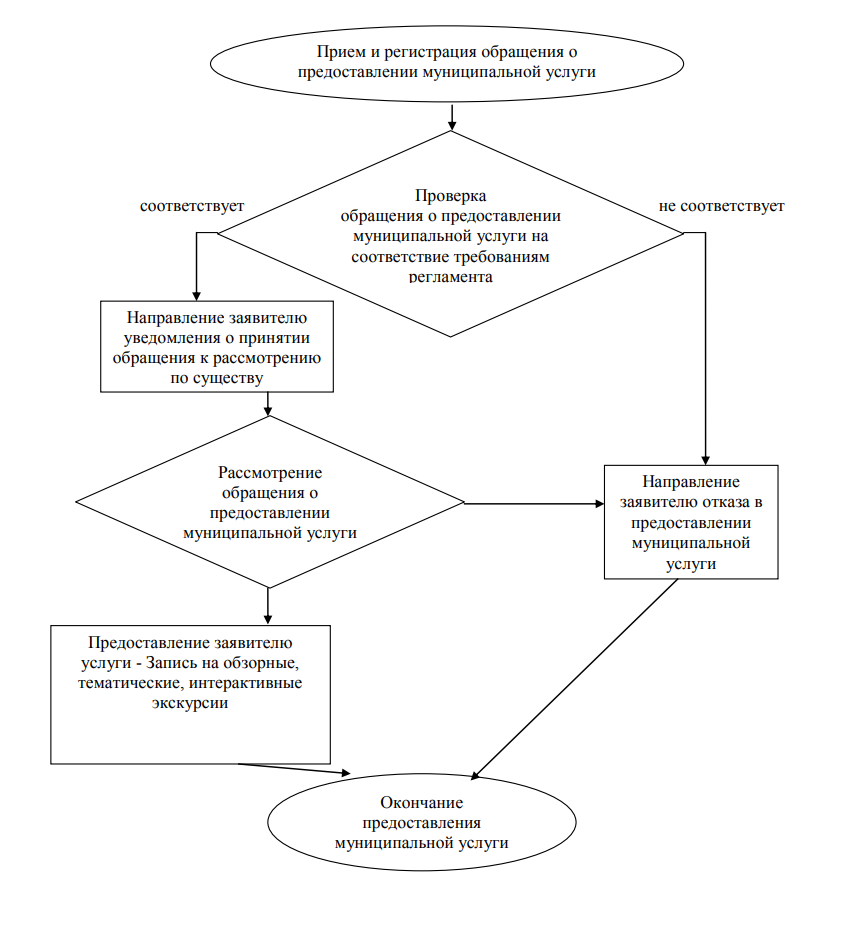 Приложение  3к Административному регламенту Примерная форма заявления о  предоставлении муниципальной услуги   "Запись на обзорные,                                                        тематические и  интерактивные экскурсии"                                                            Директору МКУК  «Историко- краеведческий  музей» города Сердобска       Сердобского района Пензенской области ________________________________________________________________________________________       ____________________________________________ 442895, Пензенская область, г. Сердобск,  ул. Гагарина, 13                                                                                                  от ___________________________________                                                                                            _________________________________ для физического лица: фамилия, имя,                                                                                                                                                           отчество (при      наличии)                 ___________________________________________  _____________________________________________                                                                                                      ______________________________________________   для юридического лица: фамилия, имя,  отчество (при наличии)   представителя,                наименование организации              ___________________________________            (указать паспортные данные) ___________________________________________________________________________________________      адрес:_______________________________________________________________________________________________________________________________________(указать индекс, точный почтовый адрес заявителя)                                                                                                        тел. ___________________________________                                                             ЗаявлениеПрошу Вас провести запись на обзорные, тематические и интерактивные экскурсии ____________________________________________________________________________________________________________________________________________________________________________________________________________________________________________________________________________________________________________________(наименование обзорной, тематической и интерактивной экскурсии, дата и время посещения)О принятом решении прошу проинформировать меня ______________________________________________________________________________________________________________________________________________________________________________________________________________________________________________________________________________________________________________________________________________________________________________________________________________________________________________________________________________                                       (указывается способ информирования)"_____" ______________ 20_____ год                                                                                                                                                                                                                                                                                              Приложение  4           к Административному регламенту ЖУРНАЛ письменной регистрации заявлений на предоставление муниципальной услуги"Запись на обзорные, тематические и интерактивные экскурсии"N п/пНаименование органаМесто нахожденияКонтактный телефон1.МКУК «Историко-краеведческий  музей» города Сердобска Сердобского района Пензенской областиПензенская область, Сердобский район, город Сердобск, ул. Гагарина, 13+7(841 67)2-18-272.Муниципальное бюджетное учреждение "Многофункциональный центр предоставления государственных и муниципальных услуг Сердобского района Пензенской области"Пензенская область, Сердобский район, город Сердобск, ул. Гагарина, 16+7(841 67) 2-13-21День неделиВремя работыПерерыв на обедПонедельникВыходной -Вторник8.30-17.0012-30 -13-00Среда8.30-17.0012-30 -13-00 Четверг8.30-17.0012-30 -13-00 Пятница8.30-17.0012-30 -13-00 Суббота8.30-17.0012-30 -13-00 Воскресенье8.30-17.0012-30 -13-00 Понедельник:с 8.00 до 18.00, без перерыва на обед;Вторник:с 8.00 до 18.00, без перерыва на обед;Среда:с 8.00 до 18.00, без перерыва на обед;Четверг:с 8.00 до 19.00, без перерыва на обед;Пятница:с 8.00 до 18.00, без перерыва на обед;Суббота:с 8.00 до 13.00, без перерыва на обед;Воскресенье:выходной день.№ п/пДанные о заявителедата и время поступлениярезультатответственный сотрудник за принятие решения